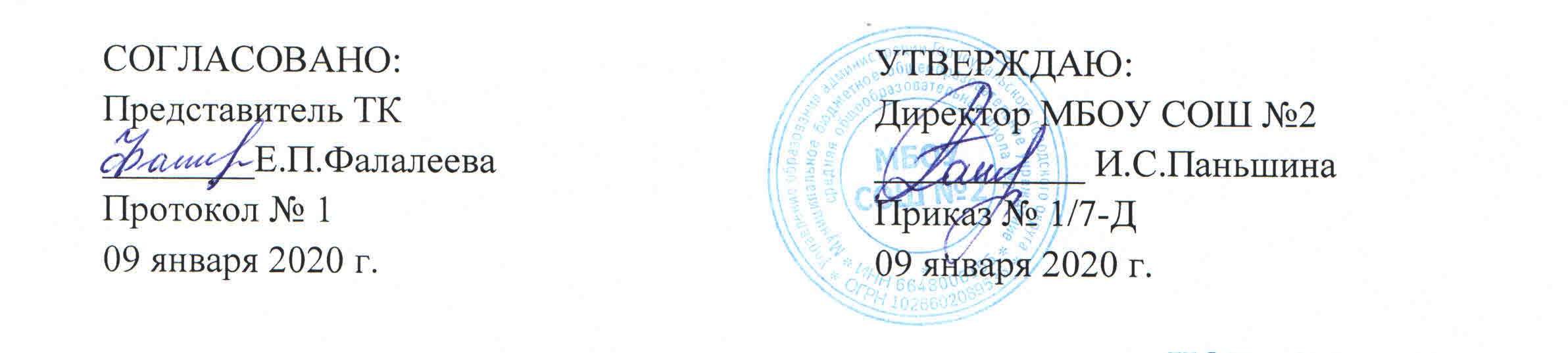 ИОТ – 004 - 2020ИНСТРУКЦИЯ по охране труда для водителя школьного автобусаОбщие положения1.1. К самостоятельной работе водителем школьного автобуса (далее - водитель) допускаются лица не моложе 18 лет, имеющие профессиональную подготовку и прошедшие:- медицинский осмотр. При уклонении работника от прохождения медицинских осмотров работник к выполнению трудовых обязанностей не допускается;- вводный инструктаж;- обучение безопасным методам и приемам труда и проверку знания безопасности труда;- первичный инструктаж на рабочем месте;- соответствующее обучение и инструктаж. Выполнение работ, не связанных с обязанностями водителя, допускается после проведения целевого инструктажа.1.2. Водитель обязан:1.2.1. Соблюдать нормы, правила и инструкции по охране труда и пожарной безопасности, правила дорожного движения, правила внутреннего трудового распорядка.1.2.2. Немедленно сообщать своему непосредственному руководителю о произошедшем несчастном случае, о признаках профессионального заболевания, а также о ситуации, которая создает угрозу жизни и здоровью людей.1.2.3. Выполнять только порученную работу.1.3. Запрещается употребление спиртных напитков, а также приступать к работе в состоянии алкогольного или наркотического опьянения. Курить разрешается только в специально оборудованных местах.1.4. Опасными и вредными производственными факторами при выполнении работ являются:- нервное напряжение при управлении автомобилем;- монотонность труда при управлении автомобилем;- шум, вибрация;- неудобная рабочая поза при ремонте и техническом обслуживании автомобиля;- повышенная физическая нагрузка;- повышенная (пониженная) температура окружающего воздуха;- повышенная загазованность воздуха рабочей зоны (содержание двуокиси углерода, окиси углерода, паров бензина, окислов серной кислоты, минеральной пыли и др.).1.5. При возникновении пожара сообщить в пожарную охрану, непосредственному руководителю и приступить к тушению.1.6. При заболевании или травмировании как на работе, так и вне ее необходимо сообщить об этом руководителю и обратиться в лечебное учреждение.1.7. При несчастном случае следует оказать помощь пострадавшему в соответствии с инструкцией по оказанию доврачебной помощи, вызвать работника медицинской службы. Сохранить до расследования обстановку на рабочем месте такой, какой она была в момент происшествия, если это не угрожает жизни и здоровью окружающих и не приведет к аварии, поставить в известность администрацию.1.8. При обнаружении неисправности оборудования, приспособлений, инструмента сообщить об этом руководителю. Пользоваться и применять в работе неисправные оборудование и инструменты запрещается.1.9. Выполняя трудовые обязанности, водитель обязан соблюдать следующие требования:- ходить только по установленным проходам, переходным мостикам и площадкам;- не садиться и не облокачиваться на случайные предметы и ограждения;- не подниматься и не спускаться бегом по лестничным маршам и переходным мостикам;- не прикасаться к электрическим проводам, кабелям электротехнических установок;- не устранять неисправность в осветительной и силовой сети, а также пусковых устройствах.1.10. Принимать пищу следует в оборудованных помещениях (столовой, буфете, комнате приема пищи).1.11. При перевозке пассажиров  в автобусе должен находиться старший, фамилия которого должна быть записана в путевом листе. Запрещается перевозить пассажиров в автобусе, который не снабжен огнетушителем.Требования безопасности перед началом работы2.1. При подготовке автобуса к выезду водитель обязан проверить:- наличие водительского удостоверения, путевой лист и другие необходимые документы;- техническое состояние автобуса, исправность тормозной системы, рулевого управления, приборов освещения и сигнализации, стеклоочистителей, установку зеркал, чистоту и видимость номерных знаков, а также отсутствие подтекания топлива, масла, воды;- давление воздуха в шинах;- наличие инструмента и инвентаря;- заправку автобуса топливом, маслом, водой, тормозной жидкостью, антифризом и уровень электролита в аккумуляторной батарее;- наличие запасного колеса, буксирного троса, аптечки первой помощи, домкрата, огнетушителя.2.2. Заправку автобуса производить в соответствии со всеми требованиями.2.3. Выезд автобуса с неисправностями, угрожающими безопасности движения, запрещается.2.4. Водителю запрещается:- употреблять спиртные напитки;- передавать управление автобусом лицу, не указанному в путевом листе, находящемуся в нетрезвом состоянии или не имеющему при себе удостоверения на право управления автобусом.2.5. Проверять техническое состояние автобуса и его агрегатов при выпуске автобуса на линию и возвращении с линии следует при заторможенных колесах. Исключение из этого правила составляют случаи опробования тормозов.2.6. При проверке технического состояния автобуса необходимо проверять также номенклатуру и исправность инструментов и приспособлений, выдаваемых водителю.2.7. Перед началом работы водитель обязан проверить, чтобы:- ветровое и боковое стекла не имели трещин и затемнений, затрудняющих видимость;- боковые стекла плавно передвигались от руки или стеклоподъемными механизмами;- на сидении и спинке сиденья не было провалов, рваных мест, выступающих пружин и острых углов: сиденья и спинка должны иметь исправную регулировку, обеспечивающую удобную посадку водителя;- замки всех дверей, а также привод управления дверьми на автобусе были исправными, исключающими возможность их самопроизвольного открывания во время движения;- отопительные устройства кабины и салона в холодное время были исправными;- пол кабины, салона и кузова автобуса застилался ковриком, не имеющим случайных отверстий и прочих повреждений.2.8. При подготовке автобуса к выезду водителю следует проследить, чтобы органы управления автобусом были с исправными уплотнениями, препятствующими проникновению отработанных газов в кабину или пассажирский салон автомобиля (автобуса).2.9. Водитель обязан проверить, чтобы автобус был обеспечен противооткатными упорами (не менее двух штук) для подкладывания под колеса, широкой подкладкой под пяту домкрата, а также медицинской аптечкой, знаком аварийной остановки или мигающим красным фонарем и огнетушителями (не менее двух штук).2.10. Водителю запрещается:- движение автобуса при нахождении людей на подножках, крыльях, бамперах;- выпрыгивать из кабины на ходу;- отдыхать или спать в кабине, салоне или закрытом кузове на стоянке при работающем двигателе.Требования безопасности во время выполнения работы3.1. Выполнять требования правил движения и указания регулировщиков движения в соответствии с Правилами дорожного движения.3.2. Выбирать скорость движения с учетом дорожных условий, видимости и обзорности, интенсивности и характера движения на дорогах, особенностей состояния автобуса и перевозимого груза или пассажиров.3.3. Перед подачей автобуса назад водитель должен убедиться, что его никто не объезжает и поблизости нет людей или каких-либо препятствий.3.4. Запрещается управлять автобусом, находясь на подножке, при открытых дверях кабины.3.5. Оставлять автобус разрешается только после принятия мер, исключающих возможность его движения во время отсутствия водителя.3.6. При ремонте автобуса на линии соблюдать меры предосторожности:- съехать на обочину дороги;- выставить знаки безопасности;- включить габаритные огни при плохой видимости;- остановить автобус с помощью стояночной тормозной системы;- включить первую передачу, подложить под колеса упоры. При работах на обочине под автобусом запрещается находиться со стороны проезжей части. 3.7. При проведении ремонтных работ в неотапливаемом помещении либо на открытом воздухе, лежа под автобусом или стоя на коленях, необходимо применять лежаки, маты.3.8. Запрещается подогревать двигатель открытым пламенем.3.9. Запрещается отдыхать или спать в кабине машины при работающем двигателе.3.10. Запрещается:- допускать к ремонту автобус на линии посторонних лиц (сопровождающих, пассажиров и т.д.);- устанавливать домкрат на случайные предметы;- выполнять какие-либо работы, находясь под автобусом, вывешенном только на домкрате;- использовать в качестве подставки под вывешенный автобус случайные предметы: камни, кирпичи и т. п.Требования безопасности в аварийных ситуациях4.1. При дорожно-транспортном происшествии водители, причастные к нему, обязаны:- без промедления остановиться и не трогать с места транспортное средство, а также другие предметы, имеющие отношение к происшествию;- в случае необходимости вызвать медицинскую помощь, а если это невозможно, отправить пострадавших на попутном транспорте в ближайшее лечебное учреждение;- сообщить о случившемся в органы автоинспекции, записать фамилии очевидцев и ожидать прибытия работников инспекции.- сообщить о случившемся администрации школы.4.2. При возникновении пожара во время движения необходимо остановить автомобиль, принять меры к тушению загорания средствами пожаротушения.4.3. При возникновении пожара сообщить в пожарную охрану, руководителю и приступить к тушению.При загорании одежды необходимо прежде всего потушить пламя подручным материалом. При этом нельзя накрывать пострадавшего с головой во избежание ожога дыхательных путей и отравления токсичными продуктами горения.4.4. При поражении человека электрическим током освободить пострадавшего от действия электрического тока и оказать первую медицинскую помощь согласно инструкции по оказанию доврачебной помощи.При внезапном отключении напряжения необходимо помнить, что оно может быть подано вновь без предупреждения.4.6. При вынужденной остановке автобуса на обочине или у края проезжей части дороги для проведения ремонта водитель обязан выставить на расстоянии 15- позади автобуса знак аварийной остановки или мигающий красный фонарь.4.7. При вывешивании автобуса с помощью домкрата для снятия колеса необходимо сначала вывесить кузов, затем установить под него специальную подставку и опустить на нее кузов. Только после этого можно установить домкрат под специальное место на переднем или заднем мосту и вывесить колесо.4.8. При накачивании или подкачивании снятых с автобуса шин в дорожных условиях необходимо в окна диска колеса установить предохранительную вилку соответствующей длины и прочности или положить колесо замочным кольцом вниз.4.9. Пробку радиатора на горячем двигателе необходимо открывать в рукавице или накрыв ее тряпкой (ветошью). Пробку следует открывать осторожно, не допуская интенсивного выхода пара в сторону открывающего.4.10. При появлении во время движения запаха бензина водитель должен немедленно остановить автобус, выявить причину появления запаха и устранить ее.Требования безопасности по окончании работы5.1. После возвращения с линии очистить автобус от грязи и поставить на место, отведенное для стоянки. В случае необходимости оставить заявку на текущий ремонт с перечнем неисправностей, подлежащих устранению.5.2. В зимнее время при хранении в неотапливаемом гараже слить воду из радиатора и двигателя.5.3. Оставаться на ночлег в закрытом автобусе запрещается.5.4. При остановке автобуса водитель, покидая кабину, должен обезопасить автобус от самопроизвольного движения - выключить зажигание или перекрыть подачу топлива, установить рычаг переключения передач в нейтральное положение, затормозить стояночным тормозом.Если автобус стоит даже на незначительном уклоне, необходимо дополнительно поставить под колеса противооткатные упоры (башмаки).5.5. Выходя из кабины автобуса на проезжую часть дороги, водитель должен предварительно убедиться в отсутствии движения как в попутном, так и во встречном направлениях.5.6. Перед постановкой автобуса на место стоянки с подогревом водитель должен убедиться в отсутствии утечки топлива или устранить ее.5.7. При остановке и стоянке на неосвещенных участках дороги в темное время суток или в других условиях недостаточной видимости на автобусе должны быть включены габаритные или стояночные огни.5.8. Ширина проезда между автобусами (автомобилями) в помещениях для стоянки должна быть достаточной для свободного въезда автобуса на свое место (за один маневр), а расстояние от границы проезда до автобуса - не менее .5.9. После постановки автобуса в помещение для стоянки двигатель должен быть выключен.5.10. В помещениях, предназначенных для стоянки, а также на стоянках под навесом или на площадках запрещается:- курить, пользоваться открытым огнем;- производить какой-либо ремонт подвижного состава;- оставлять открытыми горловины топливных баков автобусов;- подзаряжать аккумуляторные батареи (в помещениях);- хранить какие-либо материалы и предметы;- мыть или протирать бензином автомобильные кузова, детали или агрегаты, а также руки и одежду;- хранить топливо (бензин, дизельное топливо), за исключением топлива в баках автобуса;- заправлять автобус жидким (газообразным) топливом, а также сливать топливо из баков и выпускать газ;- устанавливать предметы и оборудование, которые могут препятствовать быстрой эвакуации автобусов (автомобилей) в случае пожара или других стихийных бедствий;- запуск двигателя для любых целей, кроме выезда автобуса из помещения.С инструкцией по охране труда ознакомлен:«_____» __________ 20__г. 		_______________ 	/__________________		дата					подпись 				Фамилия И.О.«_____» __________ 20__г. 		_______________ 	/__________________		дата					подпись 				Фамилия И.О.«_____» __________ 20__г. 		_______________ 	/__________________		дата					подпись 				Фамилия И.О.«_____» __________ 20__г. 		_______________ 	/__________________		дата					подпись 				Фамилия И.О.«_____» __________ 20__г. 		_______________ 	/__________________		дата					подпись 				Фамилия И.О.«_____» __________ 20__г. 		_______________ 	/__________________		дата					подпись 				Фамилия И.О.«_____» __________ 20__г. 		_______________ 	/__________________		дата					подпись 				Фамилия И.О.«_____» __________ 20__г. 		_______________ 	/__________________		дата					подпись 				Фамилия И.О.